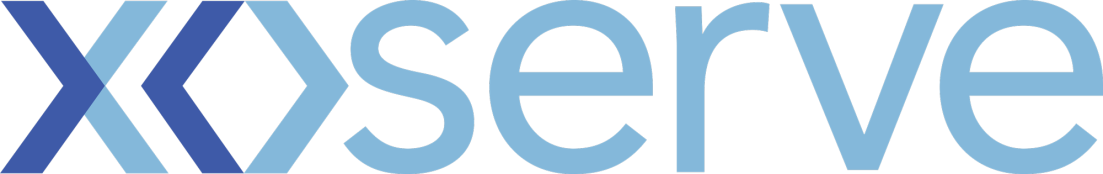 Request New W Type CodeEIC Functions ParameterYour DetailsEIC Name – Party Name*EIC Display Name*(Please create a display name - we will do checks to ensure there are no duplications before we use it. The display name can be up to 15 characters long)EIC Locality*(Either “Local” or “International”)Company Address*Contact Person Name & Phone Number *Contact Person Email*Additional EmailFunction 1*(Functions described on page 2 below)Function 2Function 3Function 4VAT Number*(Please include the two letters at the beginning of the code to indicate the country, followed by the digits)Balance Responsible PartyGrid OperatorMetered Data AggregatorProduction Responsible partyBalance SupplierGrid Access ProviderMetered Data CollectorProfile Maintenance PartyCapacity TraderImbalance Settlement ResponsibleLNG OperatorResource ProviderConsumerInformation ProviderMetered Data ResponsibleStorage System OperatorControl Block OperatorInterconnection Trade ResponsibleMetering Point AdministratorSystem OperatorConsumption ResponsibleMarket OperatorNomination ValidatorTrade Responsible PartyCoordinating SchedulerMeter AdministratorParty Connected To GridTransmission Capacity AllocatorCoordination Center OperatorMeter OperatorProducer